Statutární město Ostrava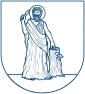 Městský obvod Nová Vesstarosta 							V Ostravě – Nové Vsi dne  24. 5. 2018							Zn. NVES/0493/2018/ČeOznámení o  vyhlášení veřejné zakázky malého rozsahu na stavební práce – parkoviště s odlučovačem ropných látek  V příloze vám zasíláme vyhlášení veřejné zakázky č. 1/2018/VZMR  na stavební práce – vybudování  „Parkoviště Na Lánech v Ostravě –Nové Vsi“. Pokud máte zájem se veřejné zakázky zúčastnit, sdělte nám to na e-mailovou adresu nceganova@novaves.ostrava.cz.  K dispozici  je CD s kompletní projektovou  dokumentací. S pozdravem Ing. Tomáš Lefnerpodepsáno elektronicky Rozdělovník: (doručování datovou schránkou nebo e-mailem)INŽENÝRSKÉ SÍTĚ OSTRAVA  s.r.o., IČO  26792222, sídlo Dr. Šmerala  1270/1, 702 00 Ostrava –Moravská OstravaJANKOSTAV s.r.o, IČO  258 55 581,    719 00 Ostrava  - KunčiceSTAVIA – silniční stavby, a.s., IČO  258 64 092, sídlo: Střádalů  631/47, 718 00 Ostrava –KunčičkyMDS Ostrava s.r.o., IČO 034 59 209, sídlo Valašská 33/19, 709 00 Ostrava – Nová VesSTRABAG a.s.,  IČO 608 38 74,  odštěpný závod Morava, sídlo Tovární 3,  620 00 Brno - město 